RwandaRwandaRwandaRwandaFebruary 2027February 2027February 2027February 2027SundayMondayTuesdayWednesdayThursdayFridaySaturday123456Heroes Day78910111213141516171819202122232425262728NOTES: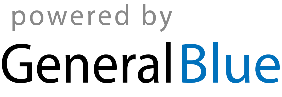 